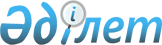 О таможенном декларировании иностранных товаров, предназначенных для использования при организации и проведении чемпионата мира по футболу FIFA 2018 года и Кубка конфедераций FIFA 2017 года, чемпионата Европы по футболу UEFA 2020 года, Лиги чемпионов UEFA сезона 2021/2022 или при проведении тренировочных мероприятий по подготовке к ним, и внесении изменения в классификатор особенностей перемещения товаровРешение Коллегии Евразийской экономической комиссии от 02 мая 2017 года № 43.
      Сноска. Заголовок с изменениями, внесенными решениями Коллегии Евразийской экономической комиссии от 17.03.2020 № 39 (вступает в силу по истечении 30 календарных дней с даты его официального опубликования); от 28.12.2021 № 195 (вступает в силу по истечении 10 календарных дней с даты его официального опубликования, но не ранее даты вступления в силу Решения Совета Евразийской экономической комиссии от 24 декабря 2021 г. № 147 "О внесении изменений в перечень категорий товаров, в отношении которых может быть установлена специальная таможенная процедура, и условий их помещения под такую таможенную процедуру и о некоторых вопросах ввоза (вывоза) товаров в целях организации и проведения Лиги чемпионов UEFA сезона 2021/2022").
      В соответствии с пунктами 1, 3, 4 и 6 статьи 180, пунктом 2 статьи 183 Таможенного кодекса Таможенного союза и пунктом 14 Положения о Евразийской экономической комиссии (приложение № 1 к Договору о Евразийском экономическом союзе от 29 мая 2014 года) Коллегия Евразийской экономической комиссии решила: 
      1. Утвердить прилагаемые: 
      Порядок использования транспортных (перевозочных), коммерческих и (или) иных документов в качестве декларации на товары и в качестве транзитной декларации в отношении иностранных товаров, предназначенных для использования при организации и проведении чемпионата мира по футболу FIFA 2018 года и Кубка конфедераций FIFA 2017 года, чемпионата Европы по футболу UEFA 2020 года, Лиги чемпионов UEFA сезона 2021/2022 или при проведении тренировочных мероприятий по подготовке к ним;
      Порядок заполнения декларации на товары и транзитной декларации в отношении иностранных товаров, предназначенных для использования при организации и проведении чемпионата мира по футболу FIFA 2018 года и Кубка конфедераций FIFA 2017 года, чемпионата Европы по футболу UEFA 2020 года, Лиги чемпионов UEFA сезона 2021/2022 или при проведении тренировочных мероприятий по подготовке к ним.
      Сноска. Пункт 1 с изменениями, внесенными решениями Коллегии Евразийской экономической комиссии от 17.03.2020 № 39 (вступает в силу по истечении 30 календарных дней с даты его официального опубликования); от 28.12.2021 № 195 (вступает в силу по истечении 10 календарных дней с даты его официального опубликования, но не ранее даты вступления в силу Решения Совета Евразийской экономической комиссии от 24 декабря 2021 г. № 147 "О внесении изменений в перечень категорий товаров, в отношении которых может быть установлена специальная таможенная процедура, и условий их помещения под такую таможенную процедуру и о некоторых вопросах ввоза (вывоза) товаров в целях организации и проведения Лиги чемпионов UEFA сезона 2021/2022").


      2. Классификатор особенностей перемещения товаров (Приложение 2 к Решению Комиссии Таможенного союза от 20 сентября 2010 г. № 378) после позиции с кодом 098 дополнить позицией следующего содержания: 
      3. Настоящее Решение вступает в силу по истечении 30 календарных дней с даты его официального опубликования и распространяется на правоотношения, возникающие с 5 мая 2017 г.  ПОРЯДОК 
использования транспортных (перевозочных), коммерческих и (или) иных документов в качестве декларации на товары и в качестве транзитной декларации в отношении иностранных товаров, предназначенных для использования при организации и проведении чемпионата мира по футболу FIFA 2018 года и Кубка конфедераций FIFA 2017 года, чемпионата Европы по футболу UEFA 2020 года, Лиги чемпионов UEFA сезона 2021/2022 или при проведении тренировочных мероприятий по подготовке к ним
      Сноска. Заголовок с изменениями, внесенными решениями Коллегии Евразийской экономической комиссии от 17.03.2020 № 39 (вступает в силу по истечении 30 календарных дней с даты его официального опубликования); от 28.12.2021 № 195 (вступает в силу по истечении 10 календарных дней с даты его официального опубликования, но не ранее даты вступления в силу Решения Совета Евразийской экономической комиссии от 24 декабря 2021 г. № 147 "О внесении изменений в перечень категорий товаров, в отношении которых может быть установлена специальная таможенная процедура, и условий их помещения под такую таможенную процедуру и о некоторых вопросах ввоза (вывоза) товаров в целях организации и проведения Лиги чемпионов UEFA сезона 2021/2022"). I. Общие положения
      1. Настоящий Порядок применяется при использовании транспортных (перевозочных), коммерческих и (или) иных документов в качестве декларации на товары (далее – ДТ) и в качестве транзитной декларации (далее – ТД) в отношении иностранных товаров, предназначенных для использования при организации и проведении чемпионата мира по футболу FIFA 2018 года и (или) Кубка конфедераций FIFA 2017 года, чемпионата Европы по футболу UEFA 2020 года или при проведении тренировочных мероприятий по подготовке к ним (далее соответственно – товары, спортивные мероприятия).
      Сноска. Пункт 1 с изменениями, внесенными решениями Коллегии Евразийской экономической комиссии от 17.03.2020 № 39 (вступает в силу по истечении 30 календарных дней с даты его официального опубликования); от 28.12.2021 № 195 (вступает в силу по истечении 10 календарных дней с даты его официального опубликования, но не ранее даты вступления в силу Решения Совета Евразийской экономической комиссии от 24 декабря 2021 г. № 147 "О внесении изменений в перечень категорий товаров, в отношении которых может быть установлена специальная таможенная процедура, и условий их помещения под такую таможенную процедуру и о некоторых вопросах ввоза (вывоза) товаров в целях организации и проведения Лиги чемпионов UEFA сезона 2021/2022").


      2. При таможенном декларировании товаров транспортные (перевозочные), коммерческие и (или) иные документы могут использоваться в качестве:
      а) ДТ – при помещении под специальную таможенную процедуру товаров, включенных в перечень категорий товаров, в отношении которых может быть установлена специальная таможенная процедура, и условий их помещения под такую таможенную процедуру, утвержденный Решением Комиссии Таможенного союза от 20 мая 2010 г. № 329;
      б) ТД – при помещении товаров под таможенную процедуру таможенного транзита в целях их перемещения:
      от таможенного органа в месте прибытия на таможенную территорию Евразийского экономического союза (далее – Союз) до внутреннего таможенного органа государства – члена Союза (далее – государство-член), в котором проводятся спортивные мероприятия;
      от внутреннего таможенного органа государства-члена, в котором проводятся спортивные мероприятия, до таможенного органа в месте убытия с таможенной территории Союза.  II. Использование транспортных (перевозочных), коммерческих и (или) иных документов в качестве ДТ при помещении товаров под специальную таможенную процедуру 
      3. При таможенном декларировании в соответствии с подпунктом "а" пункта 2 настоящего Порядка товаров для их помещения под специальную таможенную процедуру с использованием в качестве ДТ транспортных (перевозочных), коммерческих и (или) иных документов совместно с такими документами либо их копиями, заверенными декларантом или таможенным представителем, представляются: 
      заявление (в письменной форме), составленное по форме согласно приложению (далее – заявление); 
      документы, подтверждающие полномочия лица, подающего заявление, либо их копии, заверенные декларантом или таможенным представителем;
      документы, подтверждающие совершение лицом государства-члена, в котором проводятся спортивные мероприятия, или от имени этого лица сделки, на основании которой товары перемещаются (перемещены) через таможенную границу Союза, если в отношении декларируемых товаров была заключена такая сделка, либо их копии, заверенные декларантом или таможенным представителем;
      документы, подтверждающие соблюдение запретов и ограничений, если представление таких документов требуется при помещении товаров под специальную таможенную процедуру.
      При этом представление иных документов, а также электронного вида ДТ в виде документа на бумажном носителе не требуется.
      Сноска. Пункт 3 с изменением, внесенным решением Коллегии Евразийской экономической комиссии от 17.03.2020 № 39 (вступает в силу по истечении 30 календарных дней с даты его официального опубликования).


      4. Заявление состоит из основного и добавочного листов и заполняется на листах бумаги формата А4.
      Графы 1 – 5 основного листа заявления, а также графы 1 – 4 и 6 добавочного листа заявления заполняются декларантом или таможенным представителем.
      5. Вместо добавочного листа заявления могут использоваться транспортные (перевозочные), коммерческие и (или) иные документы либо их копии, заверенные декларантом или таможенным представителем и содержащие сведения о наименовании, количестве и стоимости товаров, помещаемых под специальную таможенную процедуру. 
      6. По выбору декларанта сведения в заявлении указываются на русском или английском языке. 
      В случае если в наименованиях иностранных лиц, товаров и в других сведениях согласно документам используются буквы латинского алфавита, в заявлении эти сведения указываются с использованием букв латинского алфавита.
      7. Заявление подписывается лицом, его составившим. В случае составления заявления лицом государства-члена такое заявление заверяется печатью, если в соответствии с законодательством этого государства такое лицо должно иметь печать.
      8. Заявление и документы, указанные в абзаце первом пункта 3 настоящего Порядка, если такие документы используются вместо добавочного листа заявления в соответствии с пунктом 5 настоящего Порядка, для помещения товаров под специальную таможенную процедуру представляются в 4 экземплярах декларантом или таможенным представителем в таможенный орган государства-члена, в котором проводятся спортивные мероприятия, правомочный в соответствии с законодательством этого государства регистрировать в отношении таких товаров ДТ. 
      Документы, указанные в абзаце первом пункта 3 настоящего Порядка, которые не используются вместо добавочного листа заявления, а также документы, указанные в абзацах третьем – пятом пункта 3 настоящего Порядка, представляются в 1 экземпляре.
      9. Должностное лицо таможенного органа, указанного в абзаце первом пункта 8 настоящего Порядка, в соответствии с Инструкцией о порядке регистрации или отказа в регистрации декларации на товары, утвержденной Решением Коллегии Евразийской экономической комиссии от 2 июля 2014 г. № 98, фиксирует дату и время подачи заявления и при отсутствии оснований для отказа в регистрации ДТ регистрирует заявление путем присвоения ему регистрационного номера, который указывается в соответствующем поле каждого экземпляра заявления и в правом верхнем углу или в любом свободном месте каждого представленного экземпляра документов, используемых вместо добавочного листа заявления в соответствии с пунктом 5 настоящего Порядка.
      10. При принятии решения о выпуске товаров в соответствии со специальной таможенной процедурой или об отказе в таком выпуске должностное лицо таможенного органа, указанного в абзаце первом пункта 8 настоящего Порядка, в графе 5а основного листа и в графе 7 добавочного листа каждого экземпляра заявления либо в любом свободном месте каждого представленного экземпляра документов, используемых вместо добавочного листа заявления в соответствии с пунктом 5 настоящего Порядка, проставляет соответствующие отметки о выпуске товаров или об отказе в таком выпуске и дату принятия решения, которые заверяет подписью и личной номерной печатью.
      После принятия одного из указанных решений такие экземпляры распределяются в следующем порядке:
      1 экземпляр остается в таможенном органе, указанном в абзаце первом пункта 8 настоящего Порядка;
      3 экземпляра возвращаются должностным лицом указанного таможенного органа декларанту или таможенному представителю, в том числе для совершения таможенных операций с товарами, помещенными под специальную таможенную процедуру, при завершении действия указанной таможенной процедуры.
      Документы, представленные в соответствии с абзацем вторым пункта 8 настоящего Порядка, остаются в таможенном органе, указанном в абзаце первом пункта 8 настоящего Порядка.  III. Использование транспортных (перевозочных), коммерческих и (или) иных документов при завершении действия специальной таможенной процедуры в отношении товаров, вывозимых с таможенной территории Союза 
      11. Для завершения действия специальной таможенной процедуры в отношении товаров, помещенных под эту таможенную процедуру и вывозимых с таможенной территории Союза, декларант или таможенный представитель представляет в таможенный орган государства-члена, в котором проводятся спортивные мероприятия, правомочный в соответствии с законодательством этого государства совершать таможенные операции с этими товарами, следующие документы:
      а) заявление, в соответствии с которым такие товары были помещены под специальную таможенную процедуру, включая документы, указанные в пункте 5 настоящего Порядка, в случае если они использовались вместо добавочного листа этого заявления, с отметками таможенного органа о выпуске товаров;
      б) транспортные (перевозочные) документы, составленные для вывоза этих товаров с таможенной территории Союза, либо их копии, заверенные декларантом или таможенным представителем;
      в) документы, подтверждающие полномочия лица, подающего заявление, либо их копии, заверенные декларантом или таможенным представителем.
      12. В заявлении, указанном в подпункте "а" пункта 11 настоящего Порядка, представляемом в таможенный орган в соответствии с пунктом 11 настоящего Порядка, декларантом или таможенным представителем заполняются графы 4 и 9 основного листа и графа 5 добавочного листа в случае, если добавочный лист использовался при помещении товаров, указанных в пункте 11 настоящего Порядка, под специальную таможенную процедуру.
      13. Вместо заявления и документов, указанных в подпункте "а" пункта 11 настоящего Порядка, могут быть поданы новые заявление, коммерческие и (или) иные документы, составленные для вывоза товаров, указанных в пункте 11 настоящего Порядка, с таможенной территории Союза, либо их копии, заверенные декларантом или таможенным представителем, в том числе в одном из следующих случаев:
      а) действие специальной таможенной процедуры завершается в отношении части партии таких товаров;
      б) при таможенном декларировании таких товаров для их помещения под специальную таможенную процедуру настоящий Порядок не применялся;
      в) таможенные операции, связанные с завершением действия специальной таможенной процедуры в отношении таких товаров, совершает лицо, которое не являлось декларантом при их помещении под указанную таможенную процедуру.
      14. В новом заявлении, представляемом в таможенный орган в соответствии с пунктом 13 настоящего Порядка, декларантом или таможенным представителем заполняются графы 1 – 5 и 9 основного листа каждого экземпляра и графы 1 – 5 и 6 добавочного листа каждого экземпляра.
      При этом в графе 6 добавочного листа каждого экземпляра нового заявления указывается регистрационный номер (регистрационные номера) заявления (заявлений) или ДТ, присвоенный таможенным органом, указанным в абзаце первом пункта 8 настоящего Порядка, при помещении товаров, указанных в пункте 11 настоящего Порядка, под специальную таможенную процедуру. 
      15. Вместо добавочного листа нового заявления, представляемого в таможенный орган в соответствии с пунктом 13 настоящего Порядка, могут использоваться документы, указанные в подпункте "б" пункта 11 и пункте 13 настоящего Порядка, содержащие сведения о наименовании, количестве и стоимости товаров, указанных в пункте 11 настоящего Порядка.
      При этом в любом свободном месте каждого экземпляра документов, используемых вместо добавочного листа нового заявления, указывается регистрационный номер (регистрационные номера) заявления (заявлений) или ДТ, присвоенный таможенным органом, указанным в абзаце первом пункта 8 настоящего Порядка, при помещении товаров, указанных в пункте 11 настоящего Порядка, под специальную таможенную процедуру. 
      16. Заявление и документы, указанные в подпункте "а" пункта 11 настоящего Порядка, новое заявление, представляемое в таможенный орган в соответствии с пунктом 13 настоящего Порядка, а также документы, указанные в подпункте "б" пункта 11 и пункте 13 настоящего Порядка, если они используются вместо добавочного листа нового заявления в соответствии с пунктом 15 настоящего Порядка, для завершения действия специальной таможенной процедуры в отношении товаров, указанных пункте 11 настоящего Порядка, представляются в 3 экземплярах декларантом или таможенным представителем в таможенный орган, указанный в абзаце первом пункта 11 настоящего Порядка.
      Документы, указанные в подпункте "б" пункта 11 и пункте 13 настоящего Порядка, которые не используются вместо добавочного листа нового заявления, а также документы, указанные в подпункте "в" пункта 11 настоящего Порядка, представляются в 1 экземпляре.
      17. При принятии решения о завершении действия специальной таможенной процедуры в отношении товаров, указанных в пункте 11 настоящего Порядка, должностное лицо таможенного органа, указанного в абзаце первом пункта 11 настоящего Порядка, в графе 9а основного листа и в графе 7 добавочного листа каждого экземпляра заявления, указанного в подпункте "а" пункта 11 настоящего Порядка, или нового заявления, указанного в пункте 13 настоящего Порядка, либо в любом свободном месте каждого представленного экземпляра документов, используемых вместо добавочного листа заявления в соответствии с пунктами 5, 13 и 15 настоящего Порядка, проставляет соответствующие отметки о завершении действия специальной таможенной процедуры в отношении товаров, указанных в пункте 11 настоящего Порядка, и дату принятия решения, которые заверяет подписью и личной номерной печатью. 
      После принятия указанного решения такие экземпляры распределяются в следующем порядке:
      1 экземпляр остается в таможенном органе, указанном в абзаце первом пункта 11 настоящего Порядка;
      2 экземпляра возвращаются должностным лицом указанного таможенного органа декларанту или таможенному представителю. Один из этих экземпляров либо его копия в случае, указанном в пункте 18 настоящего Порядка, представляется в таможенный орган в месте убытия товаров с таможенной территории Союза в качестве документа, допускающего вывоз товаров с таможенной территории Союза.
      Документы, представленные в соответствии с абзацем вторым пункта 16 настоящего Порядка, остаются в таможенном органе, указанном в абзаце первом пункта 11 настоящего Порядка.
      18. В случае вывоза товаров, указанных в пункте 11 настоящего Порядка, с таможенной территории Союза отдельными партиями должностное лицо таможенного органа, указанного в абзаце первом пункта 11 настоящего Порядка, на каждом экземпляре заявления, указанного в подпункте "а" пункта 11 настоящего Порядка, или нового заявления, указанного в пункте 13 настоящего Порядка, и в любом свободном месте каждого представленного экземпляра документов, используемых вместо добавочного листа заявления в соответствии с пунктами 5, 13 и 15 настоящего Порядка, проставляет соответствующие отметки о завершении действия специальной таможенной процедуры в отношении вывозимой партии товаров (с указанием товаров, вывозимых отдельной партией), которые заверяет подписью и личной номерной печатью, а также изготавливает 2 копии указанных документов, которые заверяет подписью и личной номерной печатью.
      Одна заверенная копия указанных документов остается в таможенном органе, указанном в абзаце первом пункта 11 настоящего Порядка.
      Декларанту или таможенному представителю возвращаются:
      3 экземпляра документов, указанных в абзаце первом настоящего пункта, – для совершения таможенных операций с товарами, которые помещены под специальную таможенную процедуру и в отношении которых действие такой таможенной процедуры не завершено, для завершения ее действия;
      вторая заверенная копия документов, указанных в абзаце первом настоящего пункта, – для представления в таможенный орган в месте убытия товаров с таможенной территории Союза в качестве документа, допускающего вывоз товаров с таможенной территории Союза.
      19. При перемещении товаров, помещенных под специальную таможенную процедуру, с территории одной единицы административно-территориального устройства государства-члена, в котором проводятся спортивные мероприятия, на территорию другой единицы административно-территориального устройства этого государства через территории государств, не являющихся членами Союза, документы, указанные в подпункте "а" пункта 11 настоящего Порядка, используются в качестве документов, допускающих вывоз товаров с таможенной территории Союза, а также в качестве уведомления о прибытии товаров на таможенную территорию Союза.
      При этом при убытии указанных товаров с таможенной территории Союза и их прибытии на таможенную территорию Союза декларант, таможенный представитель или перевозчик дополнительно подает в таможенные органы государства-члена, в котором проводятся спортивные мероприятия, расположенные в месте убытия товаров с таможенной территории Союза и месте прибытия товаров на таможенную территорию Союза соответственно, обращение в произвольной форме о намерении переместить эти товары через территории государств, не являющихся членами Союза, и сведения о таких товарах.
      Должностное лицо соответствующего таможенного органа в графах 8а и 8b каждого экземпляра заявления и в любом свободном месте каждого экземпляра документов, используемых вместо добавочного листа заявления в соответствии с пунктом 5 настоящего Порядка, проставляет соответствующие отметки об убытии товаров с таможенной территории Союза и прибытии товаров на таможенную территорию Союза, которые заверяет подписью и личной номерной печатью, а также изготавливает 1 копию указанных документов, которую заверяет подписью и личной номерной печатью. 
      В случае перемещения товаров отдельными партиями должностное лицо такого таможенного органа проставляет соответствующие отметки с указанием товаров, перемещаемых отдельной партией. 
      Заверенные копии документов, указанных в подпункте "а" пункта 11 настоящего Порядка, остаются в соответствующих таможенных органах, а 3 экземпляра этих документов возвращаются декларанту, таможенному представителю или перевозчику.  IV. Состав сведений, содержащихся в ТД, и использование транспортных (перевозочных), коммерческих и (или) иных документов в качестве ТД 
      20. При таможенном декларировании в соответствии с подпунктом "б" пункта 2 настоящего Порядка товаров для их помещения под таможенную процедуру таможенного транзита (в том числе в соответствии с абзацем третьим подпункта "б" пункта 2 настоящего Порядка при завершении действия специальной таможенной процедуры в отношении этих товаров) с использованием в качестве ТД транспортных (перевозочных), коммерческих и (или) иных документов такие документы должны содержать сведения: 
      а) об отправителе и получателе товаров, один из которых имеет право на применение специальной таможенной процедуры;
      б) о декларанте товаров, помещаемых под таможенную процедуру таможенного транзита, и их перевозчике, если таможенное декларирование таких товаров осуществляется не перевозчиком; 
      в) о транспортном средстве международной перевозки, на котором перевозятся товары; 
      г) о наименовании и количестве товаров; 
      д) об общей стоимости товаров; 
      е) об общем весе брутто товаров; 
      ж) о количестве грузовых мест; 
      з) о пункте назначения товаров; 
      и) о предназначении товаров для использования при организации и проведении спортивных мероприятий; 
      к) о номере документа, подтверждающего, что в отношении товаров применены меры обеспечения соблюдения таможенного транзита или что применение таких мер не требуется, в частности в связи с наличием подтверждения соответствующего государственного органа государства-члена, в котором проводятся спортивные мероприятия, ходатайствующего о выпуске товаров без предоставления обеспечения уплаты таможенных пошлин, налогов, их предназначения (при наличии такого документа). 
      21. При отсутствии в транспортных (перевозочных), коммерческих и (или) иных документах, используемых в качестве ТД, сведений, указанных в пункте 20 настоящего Порядка, такие недостающие сведения подлежат дополнительному представлению декларантом или таможенным представителем. 
      Примечание ИЗПИ!

      В пункт 22 предусмотрено изменение решением Коллегии Евразийской экономической комиссии от 30.05.2023 № 74 (вступает в силу с 01.04.2025).


      22. При использовании транспортных (перевозочных), коммерческих и (или) иных документов в качестве ТД электронный вид ТД в виде документа на бумажном носителе представляется в соответствии со структурой и форматом декларации на товары и транзитной декларации, утвержденными Решением Коллегии Евразийской экономической комиссии от 16 января 2018 г. № 2, с учетом особенностей, предусмотренных пунктами 6 и 7 Порядка заполнения декларации на товары и транзитной декларации в отношении иностранных товаров, предназначенных для использования при организации и проведении чемпионата мира по футболу FIFA 2018 года и Кубка конфедераций FIFA 2017 года, чемпионата Европы по футболу UEFA 2020 года, Лиги чемпионов UEFA сезона 2021/2022 или при проведении тренировочных мероприятий по подготовке к ним, утвержденного Решением Коллегии Евразийской экономической комиссии от 2 мая 2017 г. № 43, и должен содержать сведения, указанные в пункте 20 настоящего Порядка.
      Сноска. Пункт 22 - в редакции решения Коллегии Евразийской экономической комиссии от 17.03.2020 № 39 (вступает в силу по истечении 30 календарных дней с даты его официального опубликования); с изменением, внесенным решением Евразийской экономической коллегии от 28.12.2021 № 195 (вступает в силу по истечении 10 календарных дней с даты его официального опубликования, но не ранее даты вступления в силу Решения Совета Евразийской экономической комиссии от 24 декабря 2021 г. № 147 "О внесении изменений в перечень категорий товаров, в отношении которых может быть установлена специальная таможенная процедура, и условий их помещения под такую таможенную процедуру и о некоторых вопросах ввоза (вывоза) товаров в целях организации и проведения Лиги чемпионов UEFA сезона 2021/2022").


      23. Представление в отношении помещаемых под таможенную процедуру таможенного транзита товаров электронного вида ТД в виде документа на бумажном носителе не требуется в случае представления в отношении этих товаров предварительной информации, содержащей сведения, указанные в пункте 20 настоящего Порядка, и при соответствии этих сведений сведениям, содержащимся в транспортных (перевозочных), коммерческих и (или) иных документах, используемых в качестве ТД.  V. Заключительные положения 
      24. В случае необходимости на заявлении и транспортных (перевозочных), коммерческих и (или) иных документах, в том числе в случае, если такие документы используются вместо добавочного листа заявления, могут проставляться служебные отметки, не предусмотренные настоящим Порядком. Такие отметки проставляются в любом свободном месте этих документов или на их обороте с указанием даты проставления отметок, заверяются подписью должностного лица таможенного органа государства-члена, в котором проводятся спортивные мероприятия, и его личной номерной печатью. 
      Сноска. Нумерационный заголовок с изменением, внесенным решением Евразийской экономической коллегии от 28.12.2021 № 195 (вступает в силу по истечении 10 календарных дней с даты его официального опубликования, но не ранее даты вступления в силу Решения Совета Евразийской экономической комиссии от 24 декабря 2021 г. № 147 "О внесении изменений в перечень категорий товаров, в отношении которых может быть установлена специальная таможенная процедура, и условий их помещения под такую таможенную процедуру и о некоторых вопросах ввоза (вывоза) товаров в целях организации и проведения Лиги чемпионов UEFA сезона 2021/2022").
      Сноска. Приложение с изменениями, внесенными решениями Коллегии Евразийской экономической комиссии от 17.03.2020 № 39 (вступает в силу по истечении 30 календарных дней с даты его официального опубликования); от 28.12.2021 № 195 (вступает в силу по истечении 10 календарных дней с даты его официального опубликования, но не ранее даты вступления в силу Решения Совета Евразийской экономической комиссии от 24 декабря 2021 г. № 147 "О внесении изменений в перечень категорий товаров, в отношении которых может быть установлена специальная таможенная процедура, и условий их помещения под такую таможенную процедуру и о некоторых вопросах ввоза (вывоза) товаров в целях организации и проведения Лиги чемпионов UEFA сезона 2021/2022"). ФОРМА
заявления об иностранных товарах, предназначенных для использования при организации и проведении чемпионата мира по футболу FIFA 2018 года и Кубка конфедераций FIFA 2017 года, чемпионата Европы по футболу UEFA 2020, Лиги чемпионов UEFA сезона 2021/2022 года или при проведении тренировочных мероприятий по подготовке к ним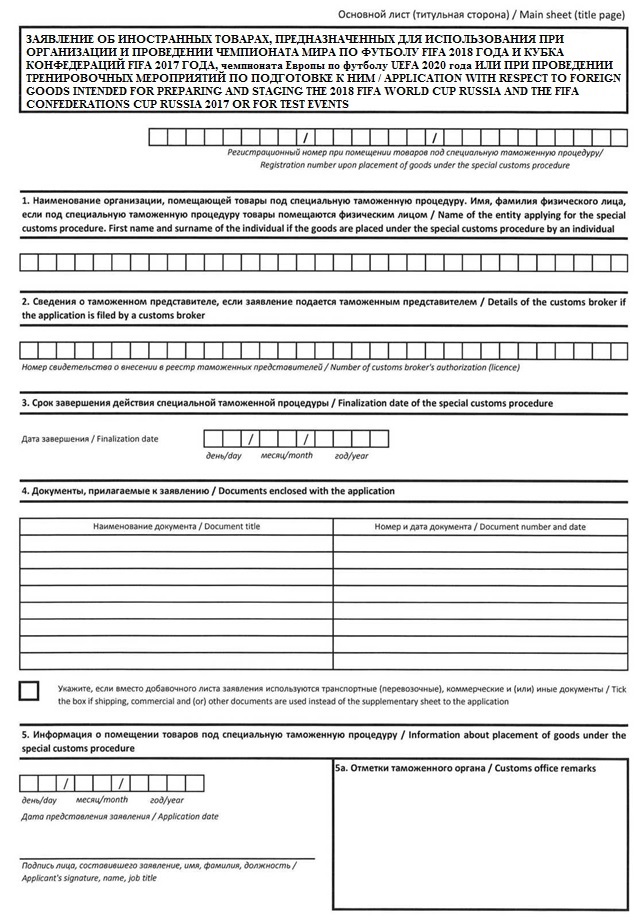 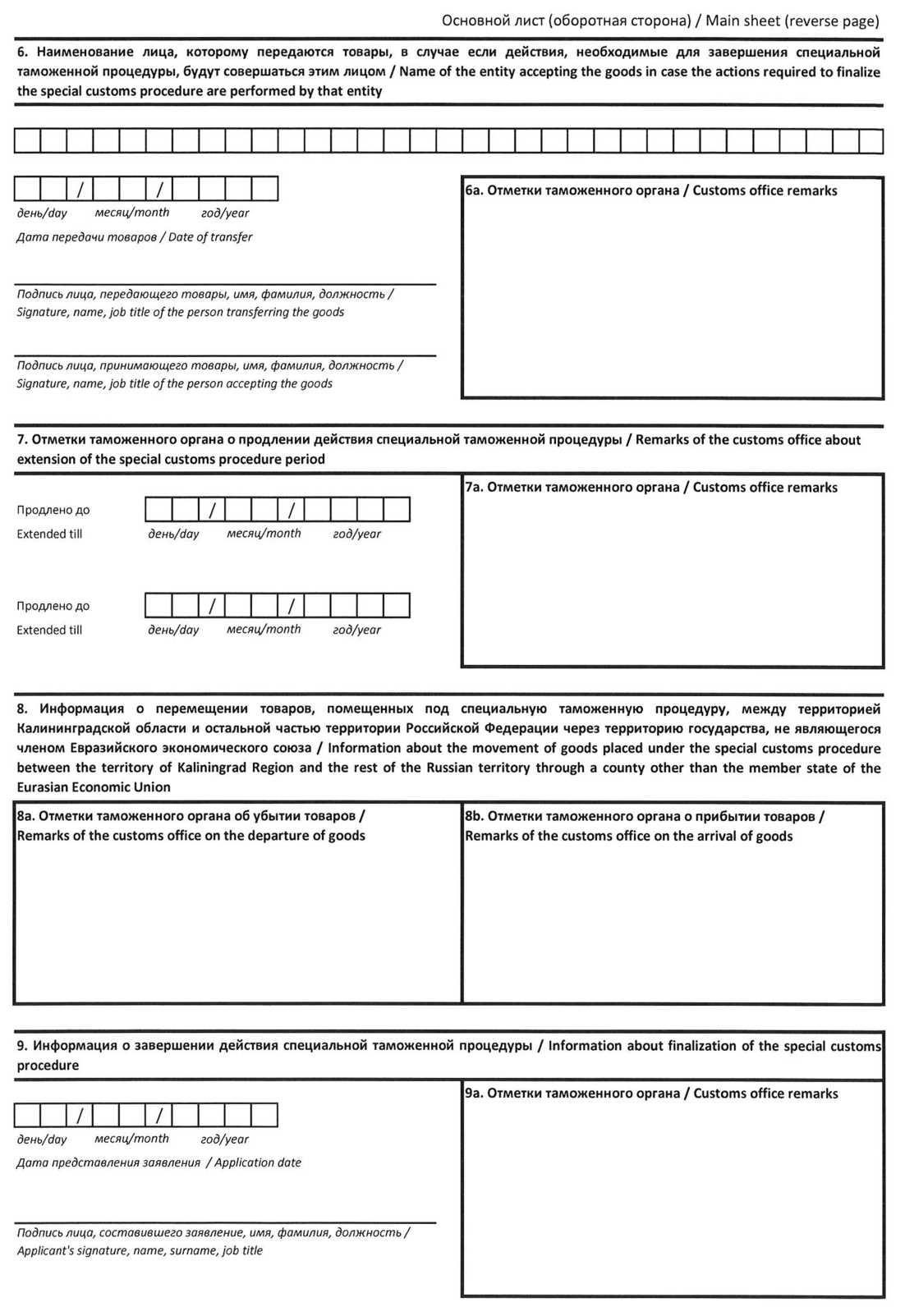 
      Добавочный лист заявления / Supplementary sheet
      1. В соответствии с коммерческими документами, а при их отсутствии - на основании заявления лица, помещающего товары под специальную таможенную процедуру. Сведения о стоимости товаров не указываются в случае, если их общая стоимость не превышает суммы, эквивалентной 200 евро по курсу валют, устанавливаемому в соответствии с законодательством государства - члена Евразийского экономического союза, таможенным органом которого осуществляется выпуск таких товаров. / In compliance with commercial documents or, if none, based on the declaration of an applicant for the special customs procedure. The information on the value of goods is not specified if the total value of goods does not exceed the equivalent of 200 euros at the cross-rate established under the law of the member state of the Eurasian Economic Union whose customs authorities perform the release of such goods. 
      2 По усмотрению декларанта или таможенного представителя указываются иные сведения, которые он сочтет необходимым указать для совершения таможенных операций. / То be specified if the applicant or customs broker believes that any other information is relevant for the purposes of customs operations. ПОРЯДОК 
заполнения декларации на товары и транзитной декларации в отношении иностранных товаров, предназначенных для использования при организации и проведении чемпионата мира по футболу FIFA 2018 года и Кубка конфедераций FIFA 2017 года, чемпионата Европы по футболу UEFA 2020 года, Лиги чемпионов UEFA сезона 2021/2022 или при проведении тренировочных мероприятий по подготовке к ним 
      Сноска. Заголовок с изменениями, внесенными решениями Коллегии Евразийской экономической комиссии от 17.03.2020 № 39 (вступает в силу по истечении 30 календарных дней с даты его официального опубликования); от 28.12.2021 № 195 (вступает в силу по истечении 10 календарных дней с даты его официального опубликования, но не ранее даты вступления в силу Решения Совета Евразийской экономической комиссии от 24 декабря 2021 г. № 147 "О внесении изменений в перечень категорий товаров, в отношении которых может быть установлена специальная таможенная процедура, и условий их помещения под такую таможенную процедуру и о некоторых вопросах ввоза (вывоза) товаров в целях организации и проведения Лиги чемпионов UEFA сезона 2021/2022").
      1. Настоящий Порядок определяет особенности заполнения в соответствии с формой, утвержденной Решением Комиссии Таможенного союза от 20 мая 2010 г. № 257, декларации на товары (далее – ДТ), подаваемой в отношении иностранных товаров, предназначенных для использования при организации и проведении чемпионата мира по футболу FIFA 2018 года и (или) Кубка конфедераций FIFA 2017 года, чемпионата Европы по футболу UEFA 2020 года, Лиги чемпионов UEFA сезона 2021/2022 или при проведении тренировочных мероприятий по подготовке к ним (далее – товары), включенных в перечень категорий товаров, в отношении которых может быть установлена специальная таможенная процедура, и условий их помещения под такую таможенную процедуру, утвержденный Решением Комиссии Таможенного союза от 20 мая 2010 г. № 329, при их помещении под специальную таможенную процедуру, в том числе с целью вывоза с таможенной территории Евразийского экономического союза (далее – Союз), а также особенности заполнения в соответствии с формой, утвержденной Решением Комиссии Таможенного союза от 18 июня 2010 г. № 289, транзитной декларации (далее – ТД), подаваемой в отношении таких товаров. 
      Сноска. Пункт 1 с изменениями, внесенными решениями Коллегии Евразийской экономической комиссии от 17.03.2020 № 39 (вступает в силу по истечении 30 календарных дней с даты его официального опубликования); от 28.12.2021 № 195 (вступает в силу по истечении 10 календарных дней с даты его официального опубликования, но не ранее даты вступления в силу Решения Совета Евразийской экономической комиссии от 24 декабря 2021 г. № 147 "О внесении изменений в перечень категорий товаров, в отношении которых может быть установлена специальная таможенная процедура, и условий их помещения под такую таможенную процедуру и о некоторых вопросах ввоза (вывоза) товаров в целях организации и проведения Лиги чемпионов UEFA сезона 2021/2022").


      2. При таможенном декларировании товаров для их помещения под специальную таможенную процедуру ДТ заполняется в соответствии с Порядком заполнения декларации на товары, утвержденным Решением Комиссии Таможенного союза от 20 мая 2010 г. № 257, с учетом особенностей, предусмотренных пунктами 3 и 4 настоящего Порядка.
      Примечание ИЗПИ!

      В абзац второй пункта 2 предусмотрено изменение решением Коллегии Евразийской экономической комиссии от 30.05.2023 № 75 (вступает в силу с 01.04.2025).


      При таможенном декларировании товаров в соответствии с настоящим Порядком ДТ в виде электронного документа представляется в соответствии со структурой и форматом декларации на товары и транзитной декларации, утвержденными Решением Коллегии Евразийской экономической комиссии от 16 января 2018 г. № 2, и подписывается электронной цифровой подписью (электронной подписью) в соответствии с законодательством государства – члена Союза, таможенному органу которого представляется такая ДТ.
      Сноска. Пункт 2 с изменениями, внесенными решениями Коллегии Евразийской экономической комиссии от 21.05.2019 № 83 (вступает в силу с 01.02.2020); от 17.03.2020 № 39 (вступает в силу по истечении 30 календарных дней с даты его официального опубликования).


      3. Графы 2, 6, 8, 9, 11, 12, 16, 18 – 21, 23 – 26, 29, 30, 33 – 35, 38, 39, 41, 43, 45 – 47, "В", 48 и 52 ДТ не заполняются.
      4. Графы 22, 31, 42 и 44 ДТ заполняются в следующем порядке:
      а) графа 22. "Валюта и общая сумма по счету".
      В первом подразделе графы указывается буквенный код валюты, в которой заявляется стоимость товаров, в соответствии с классификатором валют.
      Второй подраздел графы не заполняется;
      б) графа 31. "Грузовые места и описание товаров".
      Под номером 1 указываются наименование (торговое, коммерческое или иное традиционное наименование) товаров, сведения о производителе (при наличии таких сведений), сведения о технических и коммерческих характеристиках, сведения о количестве декларируемых товаров в единицах измерения, указанных в соответствии с транспортными (перевозочными), коммерческими и (или) иными документами (количество и условное обозначение), любые дополнительные сведения о товаре по усмотрению декларанта или таможенного представителя. 
      Сведения под номерами 2, 3 и 5 не указываются; 
      в) графа 42. "Цена товара".
      В графе указывается стоимость товара в соответствии с транспортными (перевозочными), коммерческими и (или) иными документами, а при отсутствии в указанных документах сведений о стоимости товара – оценочная стоимость товара в валюте, указанной в первом подразделе графы 22 ДТ;
      г) графа 44. "Дополнительная информация/Предоставленные документы".
      В графе в порядке, определенном подпунктом 42 пункта 15 Порядка заполнения декларации на товары, указываются сведения о следующих документах, на основании которых заполнена ДТ и которые подтверждают заявленные сведения о каждом товаре, указанном в графе 31 ДТ:
      транспортные (перевозочные), коммерческие и (или) иные документы;
      документы, подтверждающие совершение лицом государства – члена Союза, в котором проводятся спортивные мероприятия, указанные в пункте 1 настоящего Порядка, или от имени такого лица сделки, на основании которой товары перемещаются (перемещены) через таможенную границу Союза, если в отношении декларируемых товаров была заключена такая сделка;
      документы, подтверждающие соблюдение запретов и ограничений, если представление таких документов требуется при помещении товаров под специальную таможенную процедуру.
      Под кодом "10023" указывается заявляемый срок действия специальной таможенной процедуры (XX.XX.XXXX – день, месяц, год).
      Сноска. Пункт 4 с изменениями, внесенными решением Коллегии Евразийской экономической комиссии от 21.05.2019 № 83 (вступает в силу с 01.02.2020).


      5. При таможенном декларировании товаров для их помещения под таможенную процедуру таможенного транзита ТД заполняется в соответствии с Инструкцией о порядке заполнения транзитной декларации, утвержденной Решением Комиссии Таможенного союза от 18 июня 2010 г. № 289, с учетом особенностей, предусмотренных пунктами 6 и 7 настоящего Порядка.
      6. Графы 33 и 41 ТД не заполняются.
      7. Графы 1, 4, 22, 35, 42 и 44 ТД заполняются в следующем порядке:
      а) графа 1. "Декларация".
      Первый и третий подразделы графы заполняются в порядке, установленном Инструкцией о порядке заполнения транзитной декларации.
      Во втором подразделе графы производится запись "ЧМ";
      б) графа 4. "Отгрузочные спецификации".
      Графа заполняется в случае, если в качестве ТД используются транспортные (перевозочные), коммерческие и (или) иные документы.
      В графе указывается общее количество транспортных (перевозочных), коммерческих и (или) иных документов, а через знак разделителя "/" – общее количество листов;
      в) графа 22. "Валюта и общая сумма по счету". 
      В первом подразделе графы указывается буквенный код валюты, в которой декларируется стоимость товаров, в соответствии с классификатором валют. 
      Во втором подразделе графы указывается общая стоимость товаров в соответствии с транспортными (перевозочными), коммерческими и (или) иными документами, а при отсутствии в указанных документах сведений о стоимости товаров – оценочная стоимость товаров;
      г) графа 35. "Вес брутто (кг)".
      В случае если под таможенную процедуру таможенного транзита помещаются 2 товара и более, при заявлении сведений о первом товаре в графе указывается в килограммах общая масса брутто, для остальных товаров в графе указывается "0".
      При таможенном декларировании товаров с использованием транспортных (перевозочных), коммерческих и (или) иных документов, сведения о которых указаны в графе 44 ТД, в графе указывается в килограммах общая масса брутто товаров, указанных в таких документах; 
      д) графа 42. "Валюта и стоимость товара". 
      Во втором подразделе графы указывается стоимость товара в соответствии с транспортными (перевозочными), коммерческими и (или) иными документами, а при отсутствии в указанных документах сведений о стоимости товара – оценочная стоимость товара в валюте, указанной в первом подразделе графы 22 ТД;
      е) графа 44. "Дополнительная информация/Представляемые документы/Сертификаты и разрешения".
      Первый подраздел графы заполняется в порядке, установленном Инструкцией о порядке заполнения транзитной декларации. 
      Второй подраздел графы не заполняется. 
					© 2012. РГП на ПХВ «Институт законодательства и правовой информации Республики Казахстан» Министерства юстиции Республики Казахстан
				
"099
Товары, перемещаемые для использования при организации и проведении чемпионата мира по футболу FIFA 2018 года и (или) Кубка конфедераций FIFA 2017 года или при проведении тренировочных мероприятий по подготовке к ним". 
      Председатель Коллегии Евразийской экономической комиссии

Т. Саркисян 
УТВЕРЖДЕН 
Решением Коллегии 
Евразийской экономической комиссии 
от 2 мая 2017 г. № 43 ПРИЛОЖЕНИЕ
к Порядку использования
транспортных (перевозочных),
коммерческих и (или) иных
документов в качестве
декларации на товары и в
качестве транзитной декларации
в отношении иностранных
товаров, предназначенных для
использования при организации
и проведении чемпионата мира
по футболу FIFA 2018 года и
Кубка конфедераций FIFA 2017
года, чемпионата Европы по
футболу UEFA 2020, Лиги чемпионов UEFA сезона 2021/2022 года или
при проведении тренировочных
мероприятий по подготовке к
ним
СВЕДЕНИЯ ОБ ИНОСТРАННЫХ ТОВАРАХ, ПРЕДНАЗНАЧЕННЫХ ДЛЯ ИСПОЛЬЗОВАНИЯ ПРИ ОРГАНИЗАЦИИ И ПРОВЕДЕНИИ ЧЕМПИОНАТА МИРА ПО ФУТБОЛУ FIFA 2018 ГОДА И КУБКА КОНФЕДЕРАЦИЙ FIFA 2017 ГОДА, чемпионата Европы по футболу UEFA 2020 года, Лиги чемпионов UEFA сезона 2021/2022 ИЛИ ПРИ ПРОВЕДЕНИИ ТРЕНИРОВОЧНЫХ МЕРОПРИЯТИЙ ПО ПОДГОТОВКЕ К НИМ, ПОМЕЩАЕМЫХ ПОД СПЕЦИАЛЬНУЮ ТАМОЖЕННУЮ ПРОЦЕДУРУ /LIST OF FOREIGN GOODS INTENDED FOR PREPARING AND STAGING THE 2018 FIFA WORLD CUP RUSSIA AND THE FIFA CONFEDERATIONS CUP RUSSIA 2017, the UEFA European Football Championship 2020, 2021/2022 UEFA Champions League OR FOR TEST EVENTS TO BE PLACED UNDER THE SPECIAL CUSTOMS PROCEDURE
№п/п/
Item number
Наименование товара / Description of goods
Количество товара (в штуках, парах, литрах и т.п.) при помещении под специальную таможенную процедуру /Quantity of goods (items, pairs, liters, etc.) placed under the special customs procedure
Стоимость товара, наименование валюты1/Value of goods and currency1
Количество товара (в штуках, парах, литрах и т.п.) при завершении специальной таможенной процедуры /Quantity of goods (items, pairs, liters, etc.) upon finalization of the special customs procedure
Примечание2 /Other information2
1
2
3
4
5
6
7. Отметки таможенного органа при помещении товаров под специальную таможенную процедуру и при ее завершении / Customs office remarks upon placement of goods under the special customs procedure and upon its finalization
7. Отметки таможенного органа при помещении товаров под специальную таможенную процедуру и при ее завершении / Customs office remarks upon placement of goods under the special customs procedure and upon its finalization
7. Отметки таможенного органа при помещении товаров под специальную таможенную процедуру и при ее завершении / Customs office remarks upon placement of goods under the special customs procedure and upon its finalization
7. Отметки таможенного органа при помещении товаров под специальную таможенную процедуру и при ее завершении / Customs office remarks upon placement of goods under the special customs procedure and upon its finalization
7. Отметки таможенного органа при помещении товаров под специальную таможенную процедуру и при ее завершении / Customs office remarks upon placement of goods under the special customs procedure and upon its finalization
7. Отметки таможенного органа при помещении товаров под специальную таможенную процедуру и при ее завершении / Customs office remarks upon placement of goods under the special customs procedure and upon its finalizationУТВЕРЖДЕН 
Решением Коллегии 
Евразийской экономической комиссии 
от 2 мая 2017 г. № 43 